      Semaine des mathématiques                                                             Académie de Créteil                              17 au 22 mars 2014Les mathématiques au carrefour des cultures                                                                         Tables de multiplication Au Moyen-âge, les tables de multiplication n’étaient apprises que jusqu’à 5 X 5.Pour multiplier deux nombres au-delà de 5, on employait alors un moyen ingénieux appelé « regula pigri » (règle du paresseux) ou multiplication digitale.Par exemple pour retrouver le produit 6 X 8, on procédait de la manière suivante, en cherchant les compléments de 5 :	On lève 1 doigt d’une main (on complète 5 pour aller à 6)	On lève 3 doigts de l’autre (on complète 5 pour aller à 8)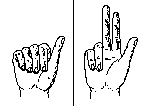 	On a donc 4 doigts baissés sur une main, et 2 doigts baissés dans l’autre.	 Le nombre de dizaines du résultat est égal à la somme des doigts levés : 1 + 3, soit 4 	 Le nombre d’unités du résultat est égal au produit du nombre de doigts baissés : 4 X 2, soit 8		4 dizaines et 8 unités  le produit de 6 X 8 est 48Essaie à ton tour d’utiliser cette méthode pour retrouver les résultats suivants :Reconnaissons qu’il est plus simple d’apprendre la table de multiplication jusqu’à 9 X 9 !